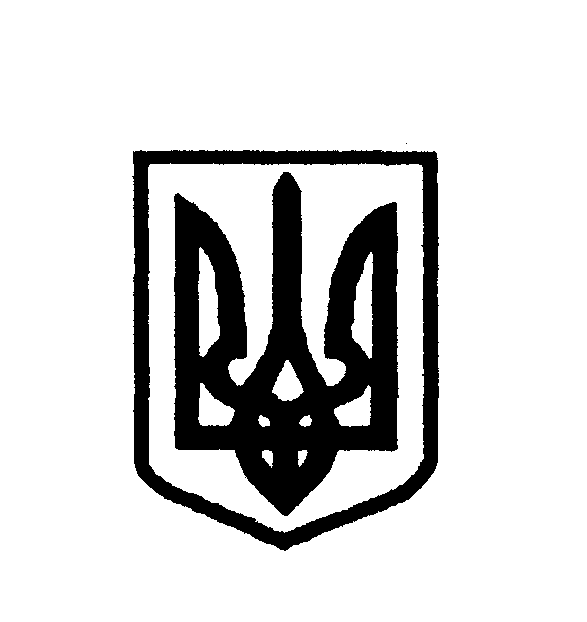 УКРАЇНАПОЛЯНИЦЬКА СІЛЬСЬКА РАДАНАДВІРНЯНСЬКОГО РАЙОНУ івано-франківської областіВИКОНАВЧИЙ КОМІТЕТРІШЕННЯ від 15.04.2021 р.			     с. Поляниця				№ 58  Про виплату одноразової грошової допомоги  учасникам АТО та батькам  загиблих на покращення житлових умов жителям Поляницької сільської радиРозглянувши заяви  Югаса Василя Васильовича, Кабалюка Степана Михайловича, Косюк Василя Богдановича , Ільчук Миколи Васильовича жителів с.Бистриця, с.Яблуниця та с.Вороненко , відповідно до Сільської комплексної програми соціального захисту населення Поляницької сільської ради на 2021-2022 роки, згідно ст.26  Закону  України «Про місцеве  самоврядування  в  Україні» , виконавчий комітет                В и р і  ш  и в :Виплатити одноразову грошову допомогу на загальну суму 40000 грн. (сорок тисяч гривень) наступним учасникам АТО та батькам загиблих  на покращення житлових умов:Югасу Василю Васильовичу – 10000 грнКосюк Василю Богдановичу – 10000 грнКабалюк Степану Михайловичу – 10000 грнІльчук Микола Васильович – 10000 грнНачальнику фінансового відділу - Ганні БОЙЧУК - здійснити фінансування одноразової допомогиГоловному  спеціалісту відділу бухгалтерського обліку та звітності – Василині ДОМАШЕВСЬКІЙ -  провести своєчасну виплатуКонтроль за виконання цього рішення залишаю за собоюПоляницький сільський голова                                              Микола ПОЛЯК 